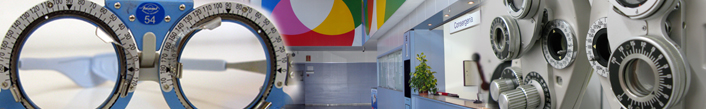 MÀSTER UNIVERSITARI EN OPTOMETRIA I CIÈNCIES DE LA VISIÓTITOL DEL TREBALLRESUM